Formulate the dual to the following LP, and find an optimal solution to the dual by any appropriate method: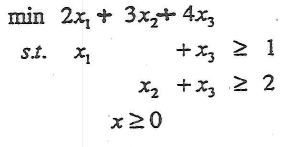 